  มหาวิทยาลัยเทคโนโลยีราชมงคลตะวันออก							(สหกิจ 01)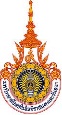 แบบแจ้งรายละเอียดการเข้าปฏิบัติสหกิจศึกษานักศึกษาจะต้องแนบแผนการเรียนมาตรฐานของสาขาวิชาที่ระบุระดับคะแนนตัวอักษรส่วนที่  1  ข้อมูลนักศึกษา1.  ชื่อนามสกุล นาย/นางสาว					รหัสนักศึกษา				     Mr./Miss.												(เขียนด้วยตัวพิมพ์ใหญ่)   ชั้นปีที่		ห้อง	    สาขาวิชา									       คณะ													   จำนวนหน่วยกิตที่สอบได้ปัจจุบัน		หน่วยกิต  ระดับคะแนนเฉลี่ย				   ภาคการศึกษาที่คาดว่าจะไปปฏิบัติงานสหกิจศึกษา  ภาคการศึกษาที่		ปีการศึกษา		2.  ที่อยู่ อาคารเลขที่			ชั้น      		ห้องที่			ถนน			    ตำบล				อำเภอ				จังหวัด					            รหัสไปรษณีย์			โทรศัพท์			 โทรศัพท์เคลื่อนที่			    E-mail												3.  ที่พักในภาคการศึกษานี้ (สำหรับกรณีเร่งด่วน)    ที่อยู่ อาคารเลขที่			 ชั้น		 ห้องที่			 ถนน			    ตำบล			อำเภอ				 จังหวัด					            รหัสไปรษณีย์			โทรศัพท์			 โทรศัพท์เคลื่อนที่			    E-mail												4.  ผู้ปกครองนักศึกษาหรือผู้ที่สามารถที่ติดต่อได้ (กรณีที่ปิดภาคการศึกษา)   	ชื่อ – นามสกุล					ความสัมพันธ์กับนักศึกษา				  	ที่อยู่ เลขที่		 ถนน			ตำบล			อำเภอ				   	จังหวัด				 รหัสไปรษณีย์		โทรศัพท์				        	โทรศัพท์เคลื่อนที่				 E – mail										5.  ความสามารถพิเศษหรือกิจกรรมของนักศึกษา																					6.  ความสามารถทางภาษา (โปรดระบุ ดีมาก/ดี/ปานกลาง/พอใช้/หรือ ได้เล็กน้อย)   (   )  อังกฤษ  ระดับ				(   )  ญี่ปุ่น  ระดับ		   (   )  จีน  ระดับ				(   )  อื่นๆ		ระดับ			7.  ภูมิภาคที่นักศึกษาสนใจปฏิบัติงาน (เลือกเพียง 1 หัวข้อเพื่อประกอบการเลือกสถานประกอบการให้นักศึกษา)   (   )  กทม. และปริมณฑล	(   )  ภาคเหนือ		(   )  ภาคตะวันออกเฉียงเหนือ   (   )  ภาคกลาง		(   )  ภาคใต้		(   )  ภาคตะวันออก8.  ลักษณะงานที่สนใจและต้องการไปปฏิบัติงานสหกิจศึกษา   (   )  งานภาคสนาม		(   )  งานวิจัย		(   )  งานห้องปฏิบัติการ   (   )  งานการตลาด		(   )  งานสายการผลิต	(   )  อื่นๆ โปรดระบุ9.  ความสนใจทางด้านวิชาการเฉพาะด้าน   1. 													   2. 													(ลงชื่อ)						ผู้สมัคร(		 			)					วันที่						ส่วนที่  2   ผลการพิจารณา  (สำหรับสาขาวิชาพิจารณา)(โปรดทำเครื่องหมาย / ลงใน (   ) ตามข้อความที่ตรงกับความเป็นจริงของท่าน)				เหมาะสม	ไม่เหมาะสม	หมายเหตุ1.  ความพร้อมทางวิชาการ	   (   )		    (   )							2.  ความประพฤติ		   (   )		    (   )							3.  ความรับผิดชอบ วุฒิภาวะ	   (   )		    (   )							   สาขาวิชาได้พิจารณาความเหมาะสมของนักศึกษารายนี้แล้ว  ขอแจ้งผลการพิจารณา  ดังนี้	(   )  ให้ไปปฏิบัติงานสหกิจศึกษาตามระยะเวลาที่กำหนดได้   	(   )  รอพิจารณาในโอกาสต่อไป	(   )  อื่นๆ โปรดระบุ					ลงชื่อ								         (						)		      วันที่					ลงชื่อ								         (						)		      วันที่ 					   หน้าที่ 2/2	ปรับปรุงเมื่อ 30 เม.ย. 57